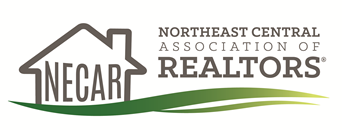 APPLICATION FOR AFFILIATE MEMBERSHIPApplicant Organization: _____________________________________ Date: ________________________Address: _______________________________________________________________________________City: ________________________________________ State: _____________ Zip Code: _______________Telephone: ( ) ___________________________________ Fax: ( ) __________________________________Website URL: ____________________________________________________________________________Type of Business: Appraisal   Construction   Home Inspection   Law Firm  Property Insurance  Marketing/Advertising/Promotion   Mortgage Broker or Mortgage Lender/Bank   Moving/Storage  Personal Insurance   Pest Control   Title Company   Other: __________________________________Affiliate Membership $100.00 Designated Representative: _______________________________________________________________Position/Title: __________________________________________ Contact phone:___________________E-Mail:__________________________________________________________________________________List Additional Representatives:Name: ____________________________________________ Email: ________________________________Name: ____________________________________________ Email: ________________________________Check made payable to NECAR Mail completed form and payment to: NECARKatie Ochs, AEPO Box 1089Kirksville, MO 63501If you are an appraiser and would also like access to our MLS, please contact Katie Ochs for required fees and membership information at  necarmo1960@gmail.com or 660-216-4933.1) AFFILIATE dues are non-refundable. 2) AFFILIATE Membership does not entitle one to use the word “REALTOR®”, which is trademarked and reserved for members of the Association. 3) The Budget Reconciliation Act of 1993 contains a provision which eliminates the deductibility of lobbying expenses of corporations and trade associations as a business expense for federal income tax purposes.